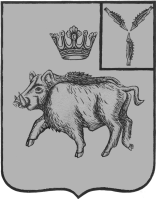 СОВЕТ БАРНУКОВСКОГО МУНИЦИПАЛЬНОГО  ОБРАЗОВАНИЯ БАЛТАЙСКОГО МУНИЦИПАЛЬНОГО РАЙОНАСАРАТОВСКОЙ  ОБЛАСТИШестьдесят третье заседание Совета четвертого созываРЕШЕНИЕОт 18.04.2022  № 280с. БарнуковкаОб утверждении сметы доходови расходов муниципального дорожного фондаБарнуковского муниципального образованияБалтайского муниципального района Саратовской областина 2022 годВ соответствии со статьей 179.4 Бюджетного кодекса Российской Федерации, Федеральным законом от 08.11.2007 № 257-ФЗ «Об автомобильных дорогах и о дорожной деятельности в Российской Федерации и о внесении изменений в отдельные законодательные акты Российской Федерации», руководствуясь статьёй 19 Устава Балтайского муниципального района Саратовской области, Собрание депутатов Балтайского муниципального района Саратовской области РЕШИЛО:1.Утвердить смету доходов и расходов муниципального дорожного фонда Барнуковского муниципального образования Балтайского  муниципального района Саратовской области на 2022 год согласно приложению.2.Настоящее решение вступает в силу со дня его обнародования.3.Контроль за исполнением настоящего решения возложить на постоянную комиссию Совета Барнуковского муниципального образования по вопросам местного самоуправления.Глава Барнуковского муниципального образования			       Д.А.ГущинПриложениек решению Совета Барнуковского муниципального образованияот 18.04.2022 № 280Смета доходов и расходовмуниципального дорожного фондаБарнуковского муниципального образования Балтайского муниципального района на 2022 год №Наименование показателейна 2022 год (тыс. руб.)Доходы всего, в том числе:5 913,931Остаток средств фонда на 1 января очередного финансового года2Субсидии из областного бюджета Саратовской области3 654,03Средства местного бюджета в размере прогнозируемых поступлений2 259,930Расходы всего, в том числе:5 913,931Проектирование, строительство, реконструкция автомобильных дорог общего пользования местного значения2Капитальный ремонт, ремонт и содержание автомобильных дорог местного значения и искусственных дорожных сооружений5 533,233Осуществление мероприятий по обеспечению безопасности дорожного движения на автомобильных дорогах местного значения4Капитальный ремонт и ремонт дворовых территорий многоквартирных домов Балтайского района5Осуществление иных мероприятий в отношении автомобильных дорог местного значения, предусмотренных законодательством380,7